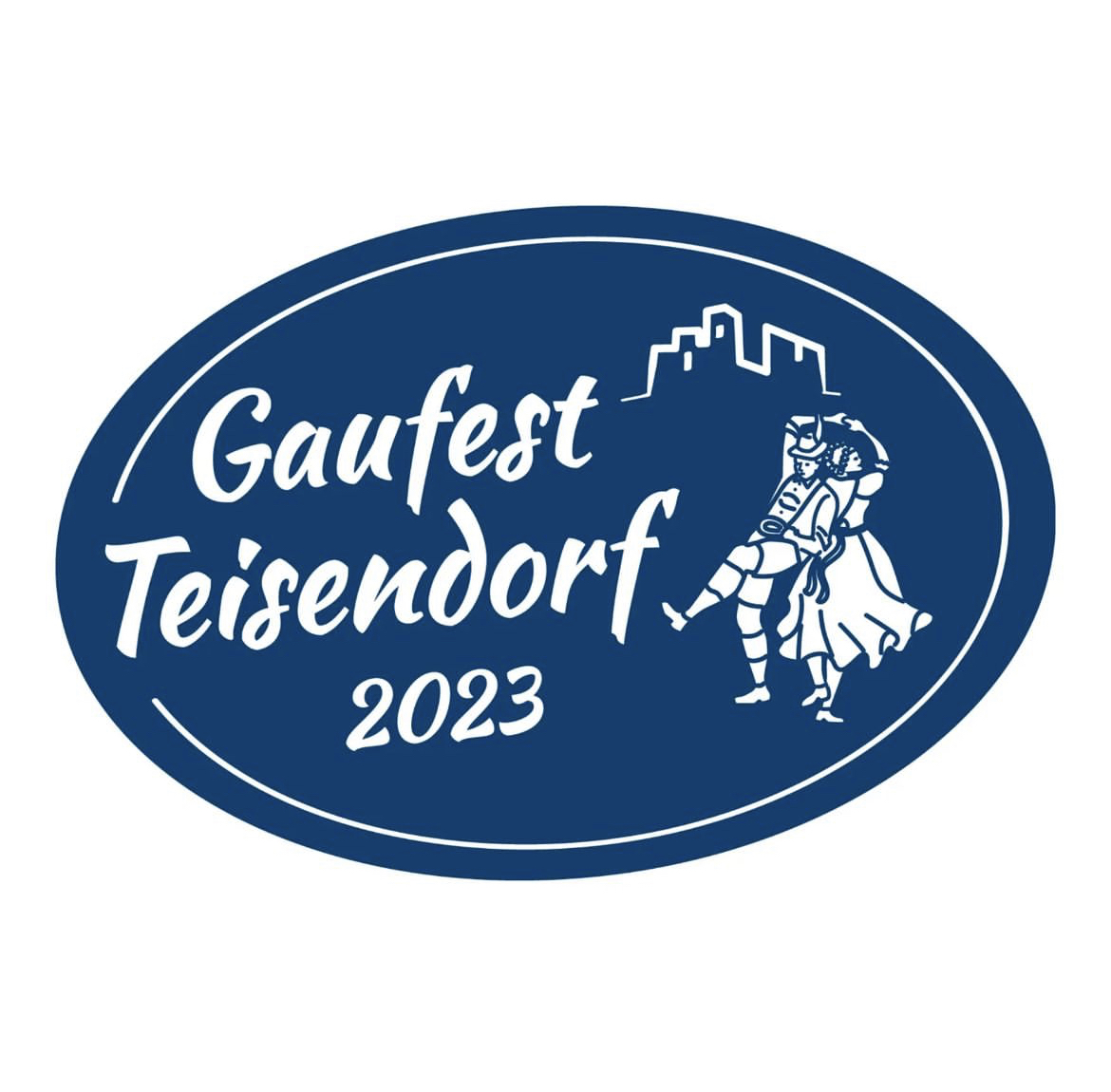 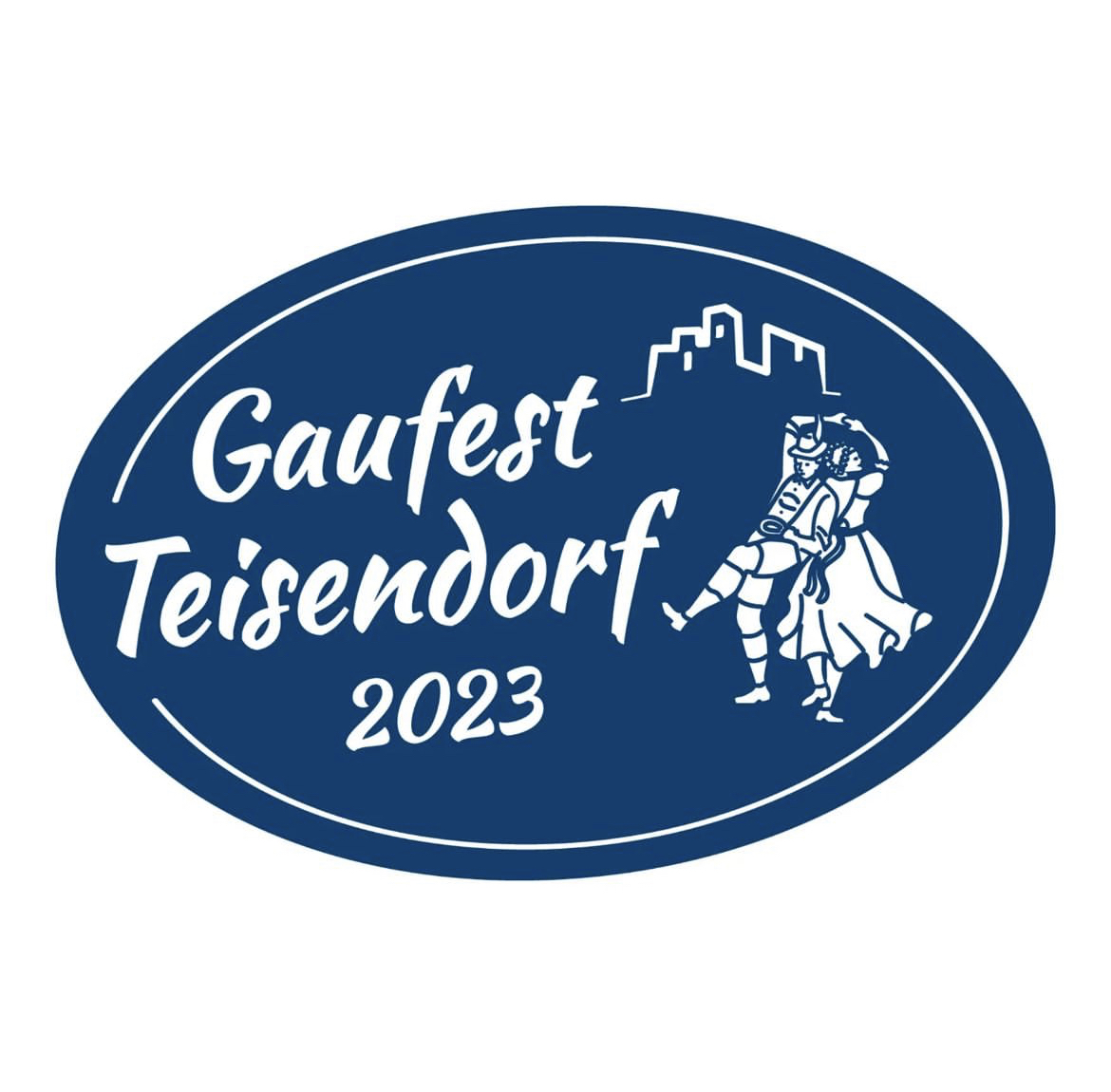 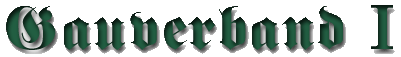 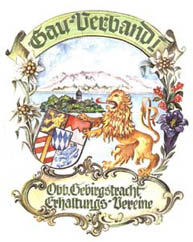 PROGRAMMGaujugendtag des Gauverbandes I„midanand danzt- g’sunga und g’spielt“22.07.2023 in Teisendorf1. Anreise der Vereine: 10.30 Uhr Musikalischer Empfang der Vereine im Marktplatz.  Anschließend Aufstellung zum Festzug.Parkmöglichkeiten: Festplatz2. Festzug: 11.00 UhrAufstellung in Gebieten (Gebietsvertreter kümmern sich um ihre Vereine)Die Vereine werden durch Vereinstaferl angeführt.Länge der Zugstrecke 1,5 Km Erwartet werden um die 2000 Teilnehmer mit 8 Musikkapellen   3. Programm im Zelt und Plätzen  	Beginn Programm 12.00 Uhr 	Nach Ankommen der Vereine im Zelt Mittagstisch. 	Das Programm wird von Kinder- und Jugendgruppen der Beteiligten Vereine    	sowohl musikalisch, wie auch mit Tanz und Plattlerauftritten gestaltet. 3.1. Bühnen:    	B.1 Große Bühne im Zelt 1: Tanz, Plattler, offener Tanz, Musik     	B.2 Große Bühne im Zelt 2 Marktbereich: Tanz, Plattler, Musik    	B.3 Bar Zelt 35 x 10 m: Tanz, Plattler, Musik      	B.4 Weißbierstadel 10 x 15 m:  Tanz, Plattler, Musik      	B.5 Kaffee 10 x 10 m: Musik     	B.6 Schank 5 x 10 m:  Musik    	B.7 Bühne am Biergarten: Tanz, Plattler, Musik   (schön Wetter)     	B.8 Bühne am Altenheim: Tanz, Plattler, Musik    (schön Wetter)3.2. Ablauf der Bühnen:Bei den großen Bühnen werden Tanz, Plattler und Musikanten auftreten, kleinere Bühnen nur Musikanten. Die Vereine müssen ihre Aufführungen im Vorfeld Anmelden, sie werden       	dann zu den Bühnen eingeteilt.      	Der Bühnenverantwortlichen regeln die Abläufe    	Musik für die Tänze soll von den Vereinen selber gestellt werden. 4. Freier Tanz: Beginn 16.30 bis 18.00 Uhr auf der großen Bühne 		       mit der „Trumpf oder Kritisch“ Musi5. Spiele für die Unterhaltung der Kinder und Jugendlichen 5.1. Wettbewerb: 		Fingerhakeln                                 		Boahakln                                 		Seilziehen gegen Gewicht5.2. Unterhaltungsspiele: 	Bierkästen steigen                                             	Kirchweihhutsche                                                	Vierer Ski                                              	Nagelstock                                              	Maßkrug schieben                                                	Melken                                             	Hufeisenschmeißen                                                	Parcours mit Alk-Brille                                                	Hüpfburg                                                	Fische angeln                                              	Ringe schmeißen6. Sonstige Ausstellungen: Schnalzer Vereinigung stellt sich vor                                               	Schafzüchter: Vorstellung                                                     Vorstellung KJR                                              	Imker7. Handwerker und Trachtenmarkt:       					40 Aussteller     					Die Sachgebiete des Gauverbandes werden sich präsentieren